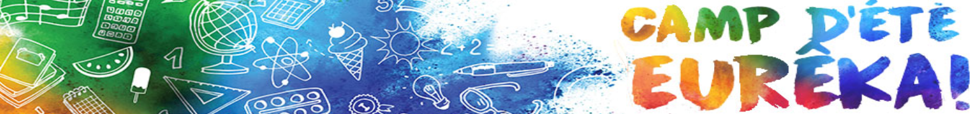 Avant : 
- Range ce qui traîne et élimine toute distraction qui pourrait nuire à ton apprentissage. Évite ce qui te déconcentre et t’empêche de travailler, et élimine les tentations, par exemple le téléphone ou les réseaux sociaux.-Rends ton espace attrayant en y ajoutant une touche personnelle.-Choisis la source lumineuse qui te convient le mieux. Par exemple la lumière naturelle (du soleil), la lumière artificielle ou la lumière fluorescente. - Avoir une page blanche et des crayons de couleur disponibles. Vous pouvez aussi imprimer la carte de code pour les mots mystères et les cartes pour le jeu BOOM.   Pendant :Dessine lorsque je donne la consigne (20 minutes)Cette activité servira à développer une écoute active en suivant plusieurs consignes. Tu auras besoin d’une page blanche et des crayons de couleur. Je vais lire une série de consignes avec des détails et tu vas illustrer et colorier ce qui est demandé. Par la fin de l’activité, tu auras reproduit une illustration complète. Attente : L’élève peut comprendre des messages de diverses formes et fonctions et y réagir dans un contexte significatif.2. Carte de Boom. (20 minutes)Cette activité est un jeu qui a comme objectif de pratiquer des sons et des mots de 1re à 3e année de vue agréable. Tu n’auras pas besoin des cartes de Boom pour l’activité. Toutefois, tu pourrais les imprimer pour continuer à jouer à la maison avec ta famille ou tes amis. Tu vas faire partie de l’équipe qui joue contre moi. À tour de rôle, on va prendre une carte du paquet et la lire à haute voix et la conserver. Quand un de nous choisit une carte qui indique BOOM, le joueur doit retourner toutes ses cartes dans le paquet et la carte BOOM est défaussée. Nous allons jouer pour une courte période de temps et l’équipe qui aura le plus de cartes gagnera la partie. Attente : L’élève peut lire divers textes imprimés ou électroniques en mettant sa connaissance du système de l’écrit et de stratégies de lecture.Les mots mystères (20 minutes)Je vais envoyer la carte de code aux participants au préalable. Lors de la rencontre, je vais aussi afficher la carte de code et les élèves auront besoin de décoder le mot mystère. Attente : L’élève peut lire divers textes imprimés ou électroniques en mettant sa connaissance du système de l’écrit et de stratégies de lecture.Après : 4. Jouer « Fais ceci, fais cela » (5 minutes)Lorsqu’on fait du télétravail, il s’avère important de se lever régulièrement. Après une heure de travail, tu devrais soit faire des étirements, méditer quelques minutes, aller dehors marcher ou respirer l’air frais. Bouger permet d’aérer ton esprit et de continuer à être efficace dans son travail. 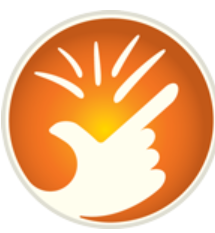 